M ě s to   B e č o v   n a d   T e p l o u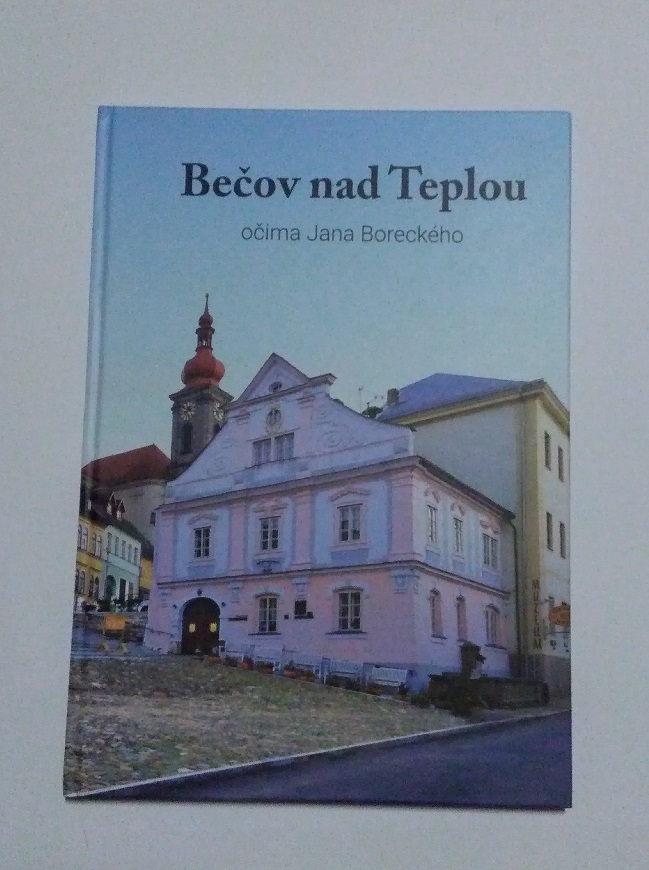 Vás srdečně zve na křest a autogramiádu fotografické publikace Bečov nad Teplou očima Jana Boreckéhove čtvrtek 24. ledna 2019v koncertním sále ZUŠ J. Labitzkého Školní ul. 338 Bečov nad Teplouod 17 hodin                                   info@becov.cz, telefon: 353 999 318, www.becov.cz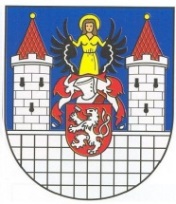 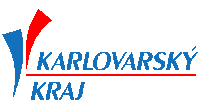                                                                                         AZUS BŘEZOVÁ, S.R.O.                                                  Jan Borecký Jiří Klsák Ivan Trčka Olga Haláková Jiří Šindelář Tomáš Wizovský                                                                                                                                                                                                                            